 St Thomas More Catholic High School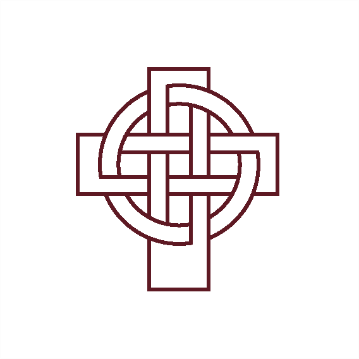 Job DescriptionPost:	 		IT Support OfficerGrade:		N6 (£26,446 - £29174)Hours:		Full time (52/52), 37 hours per weekResponsible to: 	IT Network ManagerAnnual leave:		24 days rising to 28 after 5 years serviceIn all aspects of the post s/he must implement faithfully and effectively the Aims and Policies of this Roman Catholic school and work collaboratively to ensure that the Christian ethos, standards of academic excellence and good behaviour are maintained and strengthened.Job Purpose: Provide advice, guidance and technical support to both staff and students to ensure operating requirements and service guarantees are achieved.Main Responsibilities:The following is typical of the level of duties which the post holder is expected to carry out.  It is not exhaustive, and other duties of a similar type may be required at the discretion of the Head teacher.Monitor, manage, maintain and upgrade hardware and software across the school.Help in the management and maintenance of the school’s infrastructure - wired and wireless.Support the management and maintenance of the school’s WAN provision – broadband, firewall and filtering.Support the management and maintenance of the school’s backup systems and disaster contingency.Maintain of asset records of resourcesDeliver ICT helpdesk role - answer phone/in person/emails and log details into helpdesk systemSupport and assist with the usage of a range of AV equipment Strip down and decommissioning of hardware for recyclingBe an active member of the department in testing and implementing new solutions and services  Deputise for the ICT Network Manager when requiredSpecialise in the deployment of managed desktop servicesMonitor and respond to security incidentsSupport the development and management of mobile ICT services including MDM systems and Chrome device management Provide and update user documentationManage routine maintenance of the network services and user accountsTake responsibility for projects allocated by the Headteacher/Line Manager, with Line Management support.Keep abreast of IT developments and assist in the research of new technologies to ensure the schools’ IT systems are fit for purpose.Provide technical support for all users across the school.  Provide ICT support services to other Primary settings within the TrustProvide technical advice and guidance to supported settings, providing input to their ICT policy/strategy to assist with the development of their provisionPlan and instigate regular PAT Testing of ICT equipmentMaintain of asset records of resourcesPromote and implement the Trust's equalities policies in all aspects of employment and service deliveryPromote and safeguard the welfare of children and young people s/he is responsible for or comes into contact with.Assist in maintaining a healthy, safe, and secure environment and to act in accordance with the Trust’s policies and procedures  This job description may be amended by the Headteacher after consultation with the post holder. ST THOMAS MORE CATHOLIC HIGH SCHOOLPERSON SPECIFICATION FOR IT TECHNICIAN (N6) A	SKILLS, KNOWLEDGE AND APTITUDESEssentialA1          Plan and prioritise workload to meet deadlinesA2          Demonstrable operating knowledge of creating and maintaining user accounts and set up of policies 	and permissionsA3          Demonstrable operating knowledge of Microsoft or Google Workplace  operating systems and 	office software with ability to make upgradesA4          Ability to maintain hardware devicesA5          Knowledge of email systemsA6          Knowledge and willingness to train further in the administration of Office 365 or Google WorkplaceA7          Demonstrable operating knowledge of developing and maintaining an Office 365 or Google Workplace 	tenancyA8          Knowledge of filtering solutions and antivirus softwareA9          Knowledge of MIS systems B          QUALIFICATIONS AND TRAININGEssentialB1	GCSE passes in Maths and EnglishB2          BTEC National or equivalentDesirableB3	IT related qualification/training B4      	Evidence of continued professional development in an IT role  C	EXPERIENCEEssentialC1	  Experience of working successfully in an IT related roleD            PERSONAL QUALITIESEssential:-D1          Ability to work successfully within a teamD2          Ability to communicate effectively with a diverse range of peopleD3          Loyalty and professional discretionD4          Good time managementD5          Willingness to support some after school eventsD6          Professional appearance in dress and mannerD7          Excellent record of attendance and punctualityD8	Satisfactory Enhanced disclosure with the Disclosure and Barring Service			E           SPECIAL REQUIREMENTSEssentialE1	Willingness to actively support the Christian ethos of the schoolE2	Willing and able to travel to support the other schools we serveDesirable									E3          Practising and committed Catholic					E4          Hold Full driving licence and use of own car for travel to other schools	Please note: short-listed applicants will be expected to bring to interview the originals of their qualification certificates. 